NORTHWEST OREGON CONFERENCE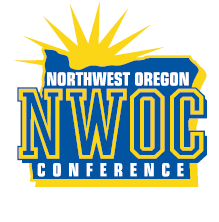 Admission Prices5A PLAY-IN CONTESTSADULTS…………………….………………..$6.00STUDENTS..………………….……..……….$4.00These passes accepted only: Coaches Gold Cards, OSAA VIP, and Media Passes	 			               Milwaukie                Parkrose               Rex Putnam               Sandy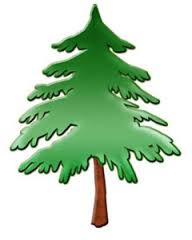  			LaSalle										   St. Helens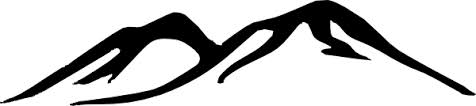 		Hillsboro        		                                                                                                              Wilsonville		OSAA5a District 1